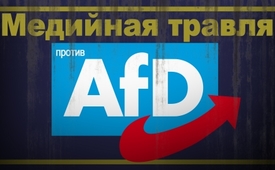 Медийная травля против партии «Альтернатива для Германии» после успеха на выборах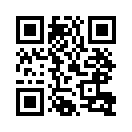 После выборов в земельный парламент 27 октября 2019 года АдГ, набрав 23,4% голосов, стала после левых второй политической силой в Тюрингии. С тех пор усилились ненависть и диффамация к этой партии и ее электорату. Что может за этим стоять?27 октября 2019 года в федеральной земле Тюрингия состоялись выборы в парламент. 
По сравнению с прошлыми выборами, число голосов AfD (AдГ) выросло более, чем вдвое. Сейчас она получила 23,4% голосов и занимает второе место после левых. 
Немецкая системная пресса дала волю своему недовольству. Süddeutsche Zeitung сомневается в здравом разуме избирателей АдГ. Frankfurter Rundschau пишет: «Те, кто голосует за АдГ, голосует не за протест, а за правых экстремистов». Далее говорится также об «антиконституционных идеях», «коричневой опасности» и «коричневом болоте». 
Сотрудница Norddeutscher Rundfunk и обозреватель журнала Stern прокомментировала в социальных сетях по поводу того, что примерно каждый пятый избрал АдГ: «С завтрашнего дня (с понедельника 28.10.2019), я могу без угрызения совести врезать каждому пятому человеку в Тюрингии». Если это не ненавистная речь, что тогда? Откуда эта диффамация и ненависть к АдГ и её избирателям? 
АдГ затрагивает такие деликатные темы, как, например, неконтролируемая иммиграция или неправильное развитие в семейной, социальной и климатической политике. Это не соответствует доминирующему сейчас политическому и медийному духу времени, следовательно, АдГ является политически некорректной и не имеет права на участие в выборах. 
Не потому ли подвергается АдГ нападкам со стороны традиционных партий и СМИ?от bm.Источники:https://www.merkur.de/politik/keine-ausrede-presse-attackiert-thueringens-waehler-heftig-zr-13173922.html

https://www.youtube.com/watch?v=vPYmg9PbAFQМожет быть вас тоже интересует:---Kla.TV – Другие новости ... свободные – независимые – без цензуры ...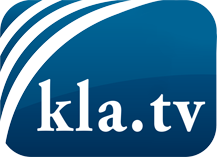 О чем СМИ не должны молчать ...Мало слышанное от народа, для народа...регулярные новости на www.kla.tv/ruОставайтесь с нами!Бесплатную рассылку новостей по электронной почте
Вы можете получить по ссылке www.kla.tv/abo-ruИнструкция по безопасности:Несогласные голоса, к сожалению, все снова подвергаются цензуре и подавлению. До тех пор, пока мы не будем сообщать в соответствии с интересами и идеологией системной прессы, мы всегда должны ожидать, что будут искать предлоги, чтобы заблокировать или навредить Kla.TV.Поэтому объединитесь сегодня в сеть независимо от интернета!
Нажмите здесь: www.kla.tv/vernetzung&lang=ruЛицензия:    Creative Commons License с указанием названия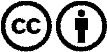 Распространение и переработка желательно с указанием названия! При этом материал не может быть представлен вне контекста. Учреждения, финансируемые за счет государственных средств, не могут пользоваться ими без консультации. Нарушения могут преследоваться по закону.